Tisztelt Képviselő-testület!Törökszentmiklós Városi Önkormányzat 2005-ben határozatlan időre kötött az Apáról Fiúra Népművészeti és Kézműves Egyesülettel közművelődési megállapodást, melyet minden évben felülvizsgál. A megállapodást előző évben a 78/2014. (V.30.) számú határozatával módosította.A Közművelődési megállapodás határozatlan idejű, amelyet minden évben felül kell vizsgálni a szerződésben foglalt feltételek alapján, és a felek általi közös megegyezés alapján azt a felmerülő igények alapján módosítani szükséges. Az alapítvánnyal a megállapodás 2014. május 30-án lépett életbe, így a feladatok ellátását is ekkor kezdte meg.  Az alapítvány a 2014. évre vállalt feladatait teljesítette, melyről a közművelődési megállapodás 3. és 4. pontja alapján tételes szakmai és pénzügyi beszámolót készített.A beszámoló részei a következők:Szöveges beszámoló a megvalósításról fényképekkelTáblázatok a megvalósítás helyszíneirőlPénzügyi elszámolás táblázattal, számlákkalHirdetésekA megállapodás szerint az Önkormányzat 800.000.- Ft-ot biztosított költségvetéséből az Apáról Fiúra Népművészeti és Kézműves Egyesület számára a következő közművelődési feladatok ellátására: Bütyköldék Iskolák, óvodák, intézmények rendezvényein kézműves foglalkozások vezetése igény szerint (1 foglalkozás= 1 óra) összesen 60 óra kb. 1500 fő Inas képző szakkörök, alkotókörök, ifjúságnak, felnőtteknek, tagságnak (kb. 100 fő 40 alkalom)Így tedd rá néptánc és népi játékmódszertan (1 alkalom kb. 30 fő)Családi Bütykölde a Kolompos együttessel (1 alkalom 3 óra / 125 fő)Családi kézműves tábor (4 nap – kb. 30-40 fő)Szünidei Kézműves Kuckó komplex népművészeti és kézműves tábor évi egy alkalom- 5 nap- 35 főAz alapítvány feladatellátásról és tapasztalatairól szóló összegzésében röviden a következőkről szólt:Továbbra is népszerű a pedagógusok és gyerekek körében a kézműves foglalkozások, mert az adott programot színesítik és ők maguk erre anyagi és szakmai szempontból nem mindig tudnak időt és anyagi keretet biztosítani, de voltak olyan intézmények, akik külön pályázati forrásból hívták meg az egyesületet.Az elmúlt években a megállapodás segítségével nagyon jó hangulatú foglalkozásokat bonyolítottak le az „Így tedd rá” néptánc és népi játékmódszertan képzéssel. Külön öröm számukra, hogy nemcsak törökszentmiklósi résztvevői vannak a programnak, így a más településről érkező táncolni vágyók a városunkkal is megismerkedhetnek. A helyi lakosok számára több kedvezményt biztosítanak. A Kolompos Együttes fellépésére most is közel kétszázan látogattak el. Idén a március 15-i nemzeti ünnepünkhöz kapcsolódva „Megjöttek a huszárok” című mesejátékot adták elő, melyet a hagyományos Családi Bütyköldével kapcsoltak össze, ahol a műsorhoz kapcsolódó tárgyakat készítettek (huszárcsákó, papír ló, szalma ló, kokárda, párta, nemzeti színű szappan). A két 4 és 5 napig tartó szünidei kézműves tábor is nagy érdeklődést vonzott.2014 novemberétől 2015. február 28-ig intenzív felújítás kezdődött az új Alkotó Házban. Március 28-án még a megnyitó előtt csatlakoztak a Népi Kézműves Alkotóházak országos hétvégéjéhez, ahol „Alkotunk és Újítunk” címmel kínáltak ingyenes részvételi lehetőséget a lakosságnak, az ifjúságnak alkotásra, szakmák megismerésére, tudások továbbfejlesztésére.A közművelődési megállapodás idejének majdnem a tanévhez igazítása azt tette lehetővé, hogy szinte minden ünnepnél jelen tudott lenni az egyesület (Karácsony, Farsang, Húsvét, Anyák napja, Gyermeknap). A közművelődési megállapodás megvalósítási idejét szeretnék áthelyezni 2015. szeptember 1 - 2016. július 31-ig, így a pedagógusok tanévhez való igazodását és a nyári táborokat is figyelembe tudják venni.A teljesített közművelődési feladatokat szakmai beszámolójában az egyesület egyenként elemezte, áttekintést könnyítő táblázatokat készített, és a programok megvalósulásának fényképeit is mellékelte.A vállalt feladatait a foglalkozásokról, és közművelődési alkalmakról az igénybevevők szerinti lebontásban, programok szerint külön táblázatban is összefoglalta.Az említett táblázatokból egyértelműen végigkövethető a foglalkozást igénylő intézmények, civil szervezetek megnevezései, a foglalkozások ideje, helye, az alkalmak és a foglalkozások száma, megnevezése, időtartama, a résztvevők száma, illetve az oktatási díj. A táblázatokból egyértelműen nyomon lehet követni a 2014. évi megállapodás 1.d) pontjában vállalt feladatok teljesítését. A megállapodásban vállalt valamennyi feladatát teljesítette, 2014-ben mintegy 1400-1500 gyermek és felnőtt vett részt programjaikon.Az egyesület által készített beszámoló pénzügyi elszámolásában külön kigyűjtött táblázatban foglalták össze a kapott pénzösszeg felhasználását programfajták és költség nemek szerint.Az egyesület a számlákat dátum szerinti és programok szerinti bontásban is részletezte. Táblázatában szerepel, hogy mihez használták fel az adott szolgáltatást, anyagot, a pontos megnevezés, a számla dátuma, a készpénzkiadás összege, a számlaszám. Mindkét csoportosításból egyértelműen ellenőrizhető, hogy mihez használta fel az adott tartalmat, valamint a számla azonosíthatósága is egyértelmű. A számlák a formai és tartalmi követelményeknek megfelelnek. Az elszámoláskor benyújtott számlák és bizonylatok tartalmilag megfeleltek a benyújtott programnak. A számlák teljesítési dátumai szorosan kapcsolódtak a program megvalósítási idejéhez. A számlák és a bizonylatok megfelelően kerültek záradékolásra, a hitelesítést az arra jogosult személy végezte.Összegzés:A pénzügyi és szakmai beszámoló, valamint az igazolások ismeretének alapján elmondható, hogy a közművelődési megállapodás keretében ellátott önkormányzati feladatellátás eredményes volt. A beszámoló és összegzés alapján javaslom a tisztelt Képviselő-testületnek, hogy az Apáról Fiúra Népművészeti és Kézműves Egyesülettel kötött közművelődési megállapodás alapján az egyesület 2014. évi pénzügyi és szakmai beszámolóját az önkormányzati feladatellátás átvállalásának végrehajtásáról elfogadottnak tekintse.Tisztelt Képviselő-testület!Kérem Önöket az előterjesztés megvitatására és a 2014. évi beszámoló, valamint az alábbi határozati javaslat elfogadására.Törökszentmiklós, 2015. július 16.Markót Imrepolgármester____ /2015. ( ___ ) K. t.H a t á r o z a t:Az Apáról Fiúra Népművészeti és Kézműves Egyesülettel kötött közművelődési megállapodás 2014. évi elszámolásáról és 2015. évi felülvizsgálatárólTörökszentmiklós Városi Önkormányzat Képviselő-testülete elfogadja az Apáról Fiúra Népművészeti és Kézműves Egyesület szakmai és pénzügyi beszámolóját a megkötött Közművelődési megállapodásban rögzített feladatok teljesítéseiről.Törökszentmiklós Városi Önkormányzat Képviselő-testülete a határozat 1. számú mellékletében megfogalmazott feladatok szerint köt Közművelődési megállapodást az Apáról Fiúra Népművészeti és Kézműves Egyesülettel.Törökszentmiklós Városi Önkormányzat Képviselő-testülete a 2015. évi költségvetési rendeletében e feladatra a közművelődési megállapodás alapján ellátott feladatokra 2015-ben 800.000,- Ft-ot különített el a 4. számú tájékoztató tábla az „Oktatási, Kulturális, Sport” feladatok keretének 10. sorában az Apáról Fiúra Népművészeti és Kézműves Egyesület részére.Törökszentmiklós Városi Önkormányzat Képviselő-testülete felhatalmazza Markót Imre polgármestert a Közművelődési megállapodás aláírására.Értesülnek:Markót Imre, polgármesterDr. Majtényi Erzsébet, jegyzőApáról Fiúra Népművészeti és Kézműves EgyesületKözpénzügyi Osztály Szervezési OsztályIrattár1.sz  Melléklet a       /2015. (      ) K. t. számú határozathozKözművelődési megállapodásTörökszentmiklós Városi Önkormányzat, 5200 Törökszentmiklós, Kossuth L. utca 135, képviseli: Markót Imre polgármester (továbbiakban: önkormányzat), és az Apáról Fiúra Népművészeti és Kézműves Egyesület, 5200 Törökszentmiklós Széchenyi u. 134., képviseli: Forgácsné Molnár Anette elnök (továbbiakban: feladatellátó) az 1997. évi CXL. törvény a muzeális intézményekről, a nyilvános könyvtári ellátásról és a közművelődésről szóló törvény (továbbiakban: törvény) 79. §-a alapján az alábbiakban állapodnak meg:I.Az önkormányzat megbízza a feladatellátót, hogy pályázatának és e megállapodásnak megfelelően ellássa a vállalt közművelődési feladatokat. Amennyiben a pályázat és a megállapodás szövege ellentétes egymással, a megállapodás szövege az irányadó.Az önkormányzat, mint megbízó, éves költségvetéséből az önkormányzati rendeletben meghatározott kötelező közművelődési feladatok terhére 2015. évben garantáltan 800.000.- Forintot azaz nyolcszázezer Forintot biztosít.  A feladatellátó a megbízást elfogadja és kötelezettséget vállal a jelen megállapodásban részletezett feladatok színvonalas ellátására az 5200 Törökszentmiklós, Kutas Bálint u. 7. szám alatti Alkotó Házban. A feladatok ellátására a Törökszentmiklósi Polgármesteri Hivatal Szervezési Osztályával előzetesen egyeztetett helyszínen is sor kerülhet.II. feladatellátókötelezettséget vállal arra, hogy a fenti címeken látja el a közművelődési megállapodásban meghatározott egyes helyi közművelődési feladatokat.A feladatellátó a mellékletben feltüntetett közművelődési feladatokat minden év július 31-ig biztosítja.7/2004 (III. 5.) sz. önkormányzati rendeletben meghatározott, kötelező helyi közművelődési feladatokból a jelen közművelődési megállapodásban részletezett feladatokat az önkormányzat által rögzített formában, módon és mértékben ellátja.A feladatellátó a közművelődési tevékenységekhez közművelődési épületben, épületrészben, helyiségekben közösségi teret használ. A működéshez és a közművelődési tevékenység gyakorlásához tevékenységenként konkrétan meghatározva költségtérítéses vagy ingyenes részvételi lehetőséget biztosít a közművelődési megállapodás szolgáltatásait igénybevevők számára. Bütyköldék Iskolák, óvodák, intézmények rendezvényein kézműves foglalkozások vezetése igény szerint összesen 50 óra/ 50 foglalkozásJátéksziget 3 alkalomInas képző szakkörök, alkotókörök, ifjúságnak, felnőtteknek, tagságnakÍgy tedd rá néptánc és népi játékmódszertan 1 alkalomCsaládi Bütykölde a Kolompos együttessel 1 alkalomCsaládi kézműves tábor 1 alkalom / 4 nap Szünidei Kézműves Kuckó komplex népművészeti és kézműves tábor gyerekeknek 1 alkalom/ 5 napA feladatellátó a helyi sajátosságokhoz igazodóan biztosítja a szolgáltatást a közművelődési megállapodásban rögzített igénybevevők számára, gondoskodni köteles a megfelelő kommunikációjáról, és annak biztosításáról, hogy a célcsoportok az általa nyújtott szolgáltatásokat el tudják érni, igénybe tudják venni.Kötelezettséget vállal arra, a közművelődési megállapodás tárgyát képező feladatok körében biztosítja a lakosság részvételének egyenlő lehetőségét és a törvény 2-3. §-ában meghatározott alapelvek érvényesülését. A feladatellátó biztosítja, hogy a Törökszentmiklós városban működő oktatási intézmények az általa nyújtott szolgáltatásokat egyenlő mértékben vehessék igénybe.Kötelezettséget vállal arra, hogy az általa vállalt közművelődési feladatok ellátásában foglalkoztatott közművelődési szakember szakképesítése tekintetében a többször módosított 1/2000. (I. 14.) NKÖM rendelet követelményeit alkalmazza.A közművelődési tevékenységéről a kötelező nyilvántartást, az évi statisztikai adatszolgáltatást az önkormányzat részére biztosítja.A feladatellátó jogosult arra, hogy a közművelődési megállapodásban rögzített feladatok ellátásán kívül a törvény és az önkormányzati rendelet céljaival egyező művelődési igényekre szolgáltatásokat kínáljon. Jogosult arra, hogy önkormányzati támogatással közművelődési pályázatokon részt vegyen. A feladatellátó minden év augusztus 15-ig beszámol az önkormányzat képviselő-testületének a jelen megállapodásban rögzített közművelődési feladatok ellátásáról. A feladatellátó az általa ellátott közművelődési tevékenységhez az önkormányzat által átutalt összegről minden év augusztus 15-ig a vonatkozó pénzügyi szabályoknak megfelelően köteles elszámolni.A jelen megállapodás az aláírás napján lép hatályba és határozatlan időre szól, amelyet minden évben a feladatellátó pénzügyi és szakmai beszámolójával egy időben felül kell vizsgálni, a szükséges módosításokat megtenni, amelyet e felek közösen tesznek meg. A beszámoló előtt bármikor, de legkésőbb január 20-ig a feladatellátó kérheti a módosítást. Amennyiben módosításra nincs szükség, úgy jelen megállapodás változatlan feltételekkel érvényes.A közművelődési megállapodás közös megegyezéssel megszüntethető a bejelentéstől számított 6 hónap lejárta után.A felek megállapodtak abban, hogy a vállalt feladatok színvonalas ellátása érdekében együttműködve mindent megtesznek azért, hogy a feladatellátás állami és egyéb pályázati, szponzorálási, illetve egyéb anyagi vagy természetbeni támogatásokhoz jusson. A pályázatokon feladatfinanszírozásra nyert pénzek nem csökkentik a közművelődési megállapodásban meghatározott költségvetési összeget.A felek kötelezik magukat arra, hogy a közművelődési megállapodás végrehajtása során köztük támadt vitát a megállapodás céljának megvalósulása érdekében tárgyalás útján rendezik.A jelen közművelődési megállapodást a felek elolvasást követően jóváhagyólag, mint akaratukkal mindenben egyezőt aláírásukkal látják el.A felek tudomásul veszik, hogy a jelen közművelődési megállapodás érvényességéhez az önkormányzat képviselő-testületének jóváhagyó határozata szükséges, a megállapodás a …/2015. (…)  sz. határozattal együtt érvényes.A jelen közművelődési megállapodásban nem szabályozott kérdésekben Ptk. szabályai az irányadók.Törökszentmiklós, 2015….	Dr. Majtényi Erzsébet		jogi ellenjegyző		Angyalné Gyetvai Andrea	pénzügyi ellenjegyző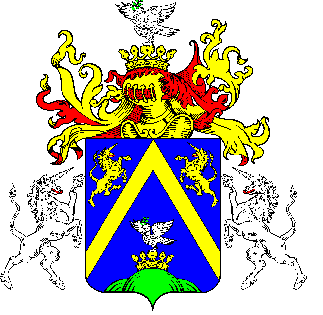 4.TÖRÖKSZENTMIKLÓS VÁROS POLGÁRMESTERÉTŐLTÖRÖKSZENTMIKLÓS VÁROS POLGÁRMESTERÉTŐLTÖRÖKSZENTMIKLÓS VÁROS POLGÁRMESTERÉTŐLE L Ő T E R J E S Z T É SE L Ő T E R J E S Z T É SE L Ő T E R J E S Z T É SA Képviselő-testület 2015. július 30-i rendes nyilvános üléséreA Képviselő-testület 2015. július 30-i rendes nyilvános üléséreA Képviselő-testület 2015. július 30-i rendes nyilvános üléséreElőterjesztő megnevezése: Markót Imre polgármesterMarkót Imre polgármesterIktatószám: 2-150/2015. F-1.2-150/2015. F-1.Tárgy: az Apáról Fiúra Népművészeti és Kézműves Egyesülettel kötött közművelődési megállapodás 2014. évi elszámolásáról és 2015. évi felülvizsgálatárólaz Apáról Fiúra Népművészeti és Kézműves Egyesülettel kötött közművelődési megállapodás 2014. évi elszámolásáról és 2015. évi felülvizsgálatárólElőterjesztés jellege:Rendelet-tervezet, Határozat-tervezet, Tájékoztató, BeszámolóRendelet-tervezet, Határozat-tervezet, Tájékoztató, BeszámolóMelléklet: 1 db határozat tervezet1 db közművelődési megállapodás1 db határozat tervezet1 db közművelődési megállapodásKészítette:Pozderka Judit, osztályvezetőPozderka Judit, osztályvezetőVéleményezésre megküldve: a Képviselő-testület Pénzügyi és Városfejlesztési Bizottságaa Képviselő-testület Oktatási és Kulturális Bizottságarészérea Képviselő-testület Pénzügyi és Városfejlesztési Bizottságaa Képviselő-testület Oktatási és Kulturális BizottságarészéreTörvényességi véleményezésre bemutatva:2015. július 16. 2015. július 16. ___________________________Markót Imrepolgármester___________________________Forgácsné Molnár AnetteApáról Fiúra Népművészeti és Kézműves Egyesületelnök